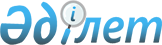 О внесении изменения в постановление Правительства Республики Казахстан от 21 декабря 2004 года N 1340Постановление Правительства Республики Казахстан от 12 июля 2005 года N 721



      Правительство Республики Казахстан 

ПОСТАНОВЛЯЕТ:





      1. Внести в 
 постановление 
 Правительства Республики Казахстан от 21 декабря 2004 года N 1340 "Об установлении квоты на привлечение иностранной рабочей силы для осуществления трудовой деятельности на территории Республики Казахстан на 2005 год" (САПП Республики Казахстан, 2004 г., N 49, ст. 636) следующее изменение:



      в пункте 1 цифры "0,28" заменить цифрами "0,32".




      2. Настоящее постановление вводится в действие по истечении десяти календарных дней со дня его первого официального опубликования.

      

Премьер-Министр




      Республики Казахстан


					© 2012. РГП на ПХВ «Институт законодательства и правовой информации Республики Казахстан» Министерства юстиции Республики Казахстан
				